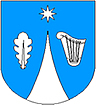 KANEPI VALLAVOLIKOGUVolikogu 20.02.2018 istungi                                           15.02.2018 nr 1-7/2018/3-1päevakorraprojekti esitamineKanepi Vallavolikogu istung toimub teisipäeval, 20. veebruaril algusega kell 15:00 Kanepi vallamajas, asukohaga Turu põik 1 Kanepi alevik.Päevakorra projekt:1. Kanepi valla 2018. aasta eelarve II lugemine. Ettekandja Kaida Vool2. Kanepi valla koolieelsetes munitsipaallasteasutustes lapsevanema poolt kaetava osa määr ja tasumise kord. Ettekandja Kaido Kõiv3. Koolieelsete lasteasutuste toidukulu kompenseerimine. Ettekandja Kaido Kõiv4. Kanepi Vallavolikogu otsuste kehtetuks tunnistamine. Ettekandja Kaido Kõiv5. Krootuse külakeskuse asutamine. Ettekandja Andrus Seeme6. Krootuse külakeskuse põhimäärus. Ettekandja Andrus Seeme7. Põlgaste Lasteaia arengukava aastateks 2018-2021. Ettekandja Andrus Seeme8. Eraüldhariduskoolide toetamine. Ettekandja Andrus Seeme9. Kanepi Vallavolikogu määruse kehtetuks tunnistamine. Ettekandja Andrus Seeme10. Kanepi valla põhimäärus I lugemine. Ettekandja Andrus Seeme 11. Kanepi valla tunnustusavalduste andmine. Ettekandja Kaido Kõiv12. Vallavanema infotund13. Avaldused ja kohal algatatud küsimused
/allkirjastatud digitaalselt/Kaido Kõivvolikogu esimees